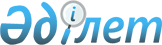 О переименовании улицы аула АкмолРешение акима аульного округа Акмол Целиноградского района Акмолинской области от 21 октября 2009 года № 5. Зарегистрировано Управлением юстиции Целиноградского района Акмолинской области 5 ноября 2009 года № 1-17-123

      В соответствии с пунктом 2 статьи 35 Закона Республики Казахстан от 23 января 2001 года «О местном государственном управлении и самоуправлении в Республике Казахстан», пунктом 4 статьи 14 Закона Республики Казахстан от 8 декабря 1993 года «Об административно-территориальном устройстве Республики Казахстан», с учетом протокола схода жителей аула Акмол от 24 сентября 2009 года № 2, аким аульного округа Акмол РЕШИЛ:



      1. Переименовать улицу Космонавтов аула Акмол на улицу имени Шайкена Исенова.



      2. Контроль за исполнением настоящего решения оставляю за собой.



      3. Настоящее решение Акима аульного округа Акмол вступает в силу со дня государственной регистрации в управлении юстиции Целиноградского района и вводится в действие со дня официального опубликования.      Аким аульного

      округа Акмол                               А.Мурзагельдиев      СОГЛАСОВАНО:      Начальник государственного

      учреждения «Отдел культуры и

      развития языков

      Целиноградского района»                    Ш.Утегенова      Начальник государственного

      учреждения «Отдел архитектуры и

      градостроительства

      Целиноградского района»                    А.Сагымбаев
					© 2012. РГП на ПХВ «Институт законодательства и правовой информации Республики Казахстан» Министерства юстиции Республики Казахстан
				